Uitdehaag et al. (2018) Supplementary Figure S2. Workflow for identification and validation of predictive drug response biomarkers based on gene expression.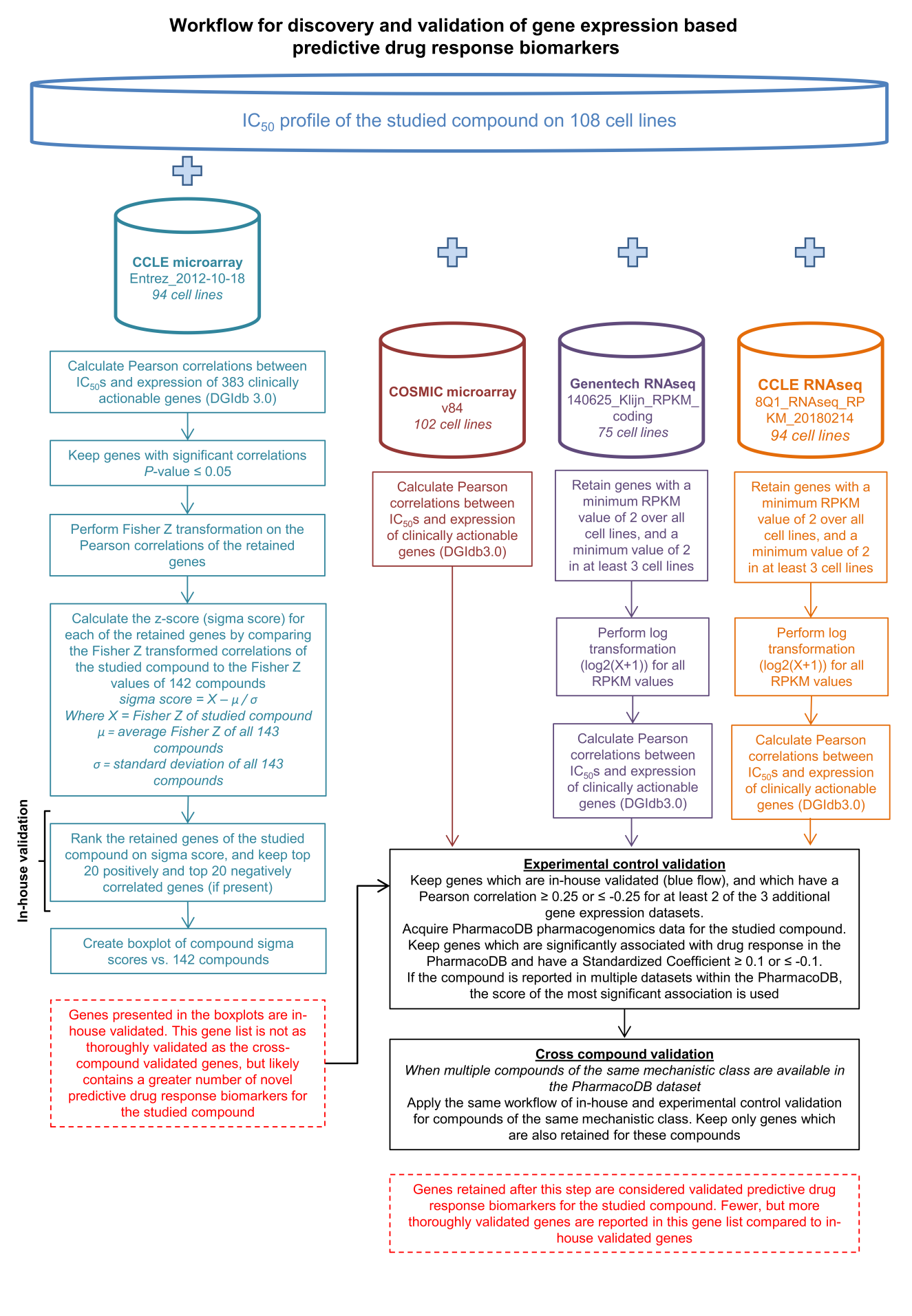 